Lead-Free Solid Solder Wirefor High Reliability SolderingProduct Description 	For soldering applications that require maximum reliability of solder joints, especially for surface mounted components, through hole and final assembly, only solder of the highest purity is acceptable. Kester does not make any vague claims of understanding solder purity. Only the highest quality metals are used to make Kester Solder Wire. Complete analysis of Kester Solder Wire prove that every batch conforms to the strictest quality controls in the solder industry.Maximum Allowed ImpuritiesKester Solder Wire meets IPC Specifications J-STD-006C Amendment 1.The component elements in each alloy shall deviate from their nominal mass percentage by not more than 0.020% of the alloy mass when their nominal percentage is <0.10%; by not more than 0.10% of the alloy mass when their nominal per- centage is >0.10% to <1.0%; by not more than 0.20% of the alloy mass when their nominal percentage is >1.0% to <5.0% or by not more than 0.50% when their nominal percentage is >5.0%.Kester solder purchased directly or through stocking distributors will conform to these requirements. Only highest purity virgin metals are used to make Kester Lead-Free Solder Wire. There is no requirement that antimony must be included in solder. DOD-STD-2000-1A (Soldering Technology High Quality/High Reliability) states that it is the responsibility of the manufacturer to select those materials and processes that will produce acceptable high quality/high reliability products.RoHS Compliance 	
This product meets the requirements of the Restriction of Hazardous Substances (RoHS) Directive. Additional RoHS information is located at https://www.kester.com/downloads/environmental.AvailabilityOther lead-free alloy compositions may be available. Consult your local Kester Sales Representative.Recycling Services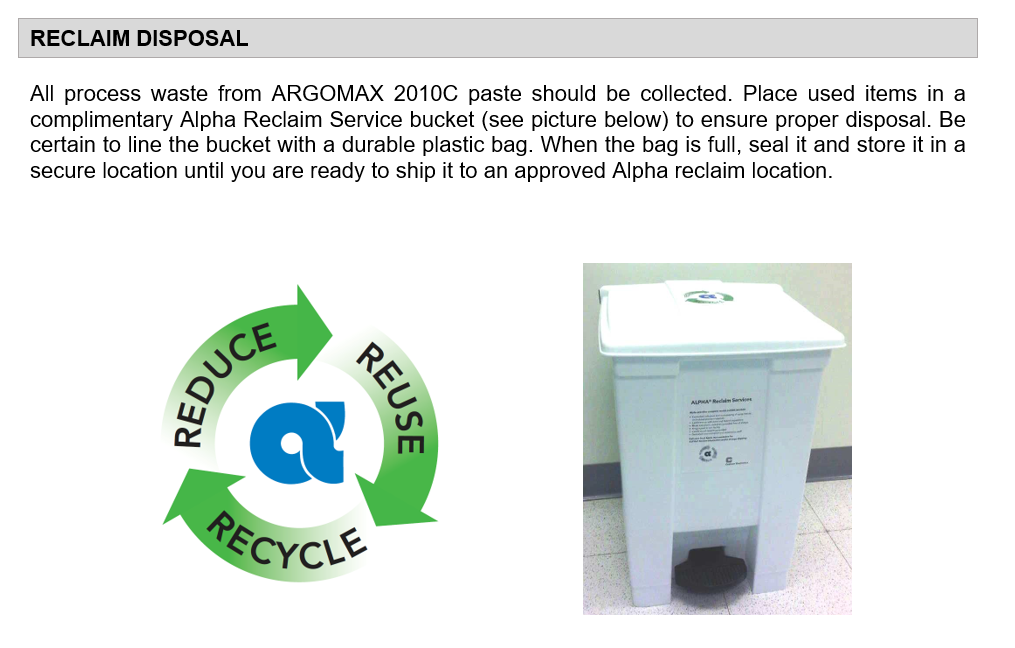 We provide safe and efficient recycling services to help companies meet their environmental and legislative requirements and at the same time, maximize the value of their waste streams.  Our service collects solder dross, solder scrap, and various forms of solder paste waste.  Please contact your local sales representative for recycling capabilities in your area or link here.Storage, Handling and Shelf LifeSee ALPHA and Kester Solid Solder Storage, Handling and Shelf Life reference bulletin document for more information.Health and SafetyThis product, during handling or use, may be hazardous to your health or the environment. Read the Safety Data Sheet and warning label before using this product. Safety Data Sheets are available at this link. Contact InformationTo confirm this document is the most recent version, please contact Assembly@MacDermidAlpha.comAlso read carefully warning and safety information on the Safety Data Sheet. This data sheet contains technical information required for safe and economical operation of this product. READ IT THOROUGHLY PRIOR TO PRODUCT USE. Emergency safety directory assistance: US 1 202 464 2554, Europe + 44 1235 239 670, Asia + 65 3158 1074, Brazil 0800 707 7022 and 0800 172 020, Mexico 01800 002 1400 and (55) 5559 1588DISCLAIMER: All statements, technical information and recommendations contained herein are based on tests we believe to be reliable, but the accuracy or completeness thereof is not guaranteed. No statement or recommendation shall constitute a representation unless set forth in an agreement signed by officers of seller and manufacturer. NO WARRANTY OF MERCHANTABILITY, WARRANTY OF FITNESS FOR A PARTICULAR PURPOSE OR ANY IMPLIED WARRANTY IS MADE. The following warranty is made in lieu of such warranties and all other warranties, express, implied, or statutory. Products are warranted to be free from defects in material and workmanship at the time sold. The sole obligation of seller and manufacturer under this warranty shall be to replace any noncompliant product at the time sold. Under no circumstances shall manufacturer or seller be liable for any loss, damage or expense, direct, indirect, incidental or consequential, arising out of the inability to use the product. Notwithstanding the foregoing, if products are supplied in response to a customer request that specifies operating parameters beyond those stated above, or if products are used under conditions exceeding said parameters, the customer by acceptance or use thereof assumes all risk of product failure and of all direct, indirect, incidental and consequential damages that may result from use of the products under such conditions, and agrees to exonerate, indemnify, defend and hold harmless MacDermid, Incorporated and its affiliates therefrom. No suggestion for product use nor anything contained herein shall be construed as a recommendation to use any product in a manner that infringes any patent or other intellectual property rights, and seller and manufacturer assume no responsibility or liability for any such infringement.© 2019 MacDermid, Inc. and its group of companies. All rights reserved. “(R)” and “TM” are registered trademarks of MacDermid, Inc. and its group of companies in the United States and/or other countries. ElementSymbolANSI/IPC J-STD-006CSilverAg0.100 or componentCopperCu0.080 or componentAntimonySb0.200 or componentGoldAu0.050AluminumAl0.005CadmiumCd0.002ZincZn0.003BismuthBi0.100 or componentArsenicAs0.030IronFe0.020NickelNi0.010IndiumIn0.100LeadPb0.070AlloyMelting PointSn96.5Ag3.5221 °C (430 °F)Sn96.5Ag3.0Cu0.5217 to 220 °C (423 to 428 °F)Sn100232 °C (450 °F)K100LD226 to 230 °C (438 to 446 °F)Sn97Ag3221 to 224 °C (430 to 435 °F)Sn95Ag5221 to 245 °C (430 to 473 °F)Sn95Sb5232 to 240 °C (450 to 464 °F)Sn96.3Ag3.7221 °C (430 °F)Sn97Ag0.2Sb0.8Cu2220 to 234 °C (428 to 454 °F)North America
109 Corporate Blvd.South Plainfield, NJ 07080, USA
1.800.253.7837Europe	
Unit 2, Genesis Business Park          Albert DriveWoking, Surrey, GU21 5RW, UK
44.01483.758400Asia Pacific8/F., Paul Y. Centre51 Hung To Road Kwun Tong, Kowloon, Hong Kong 
852.3190.3100 